Agenda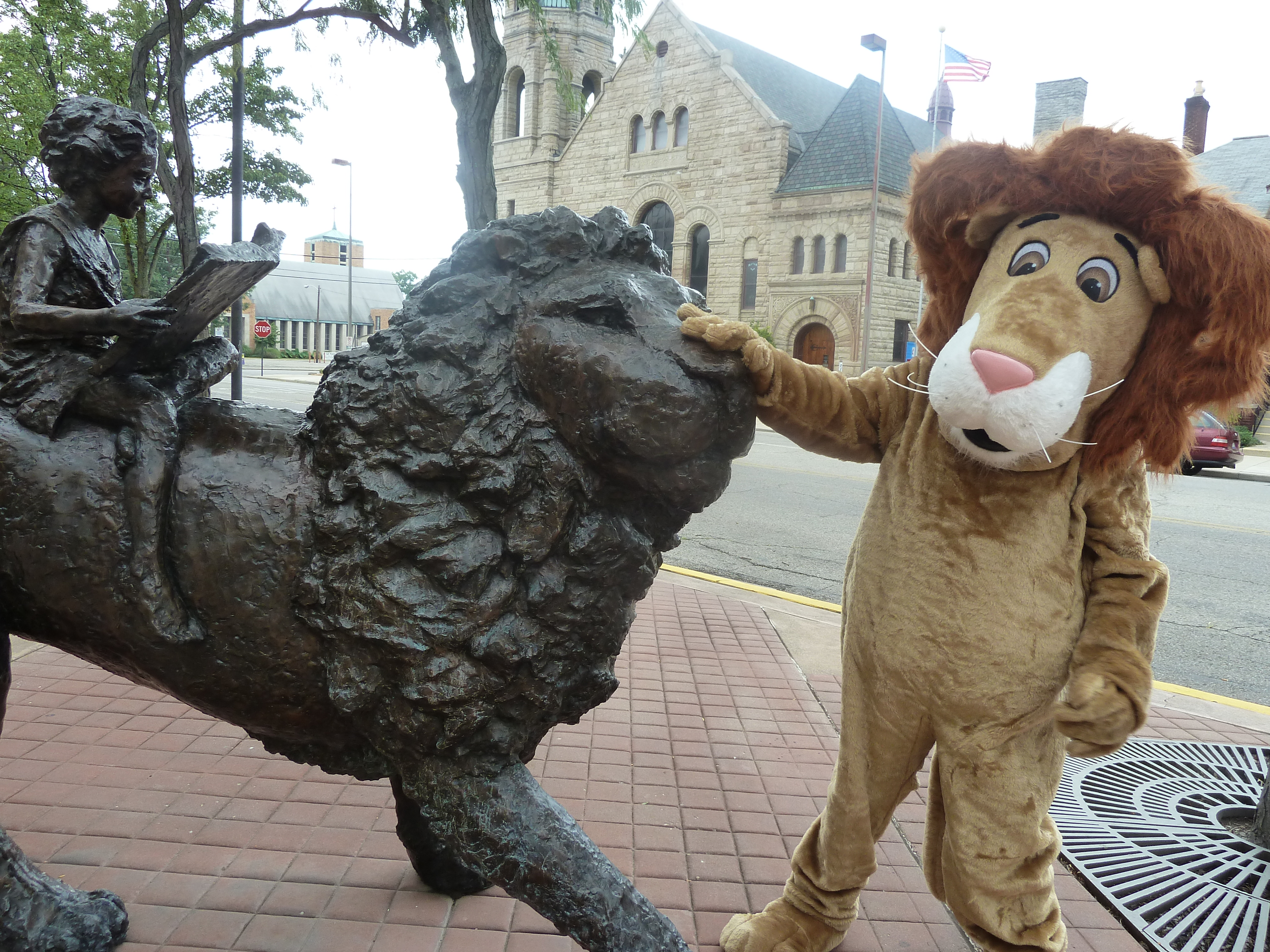 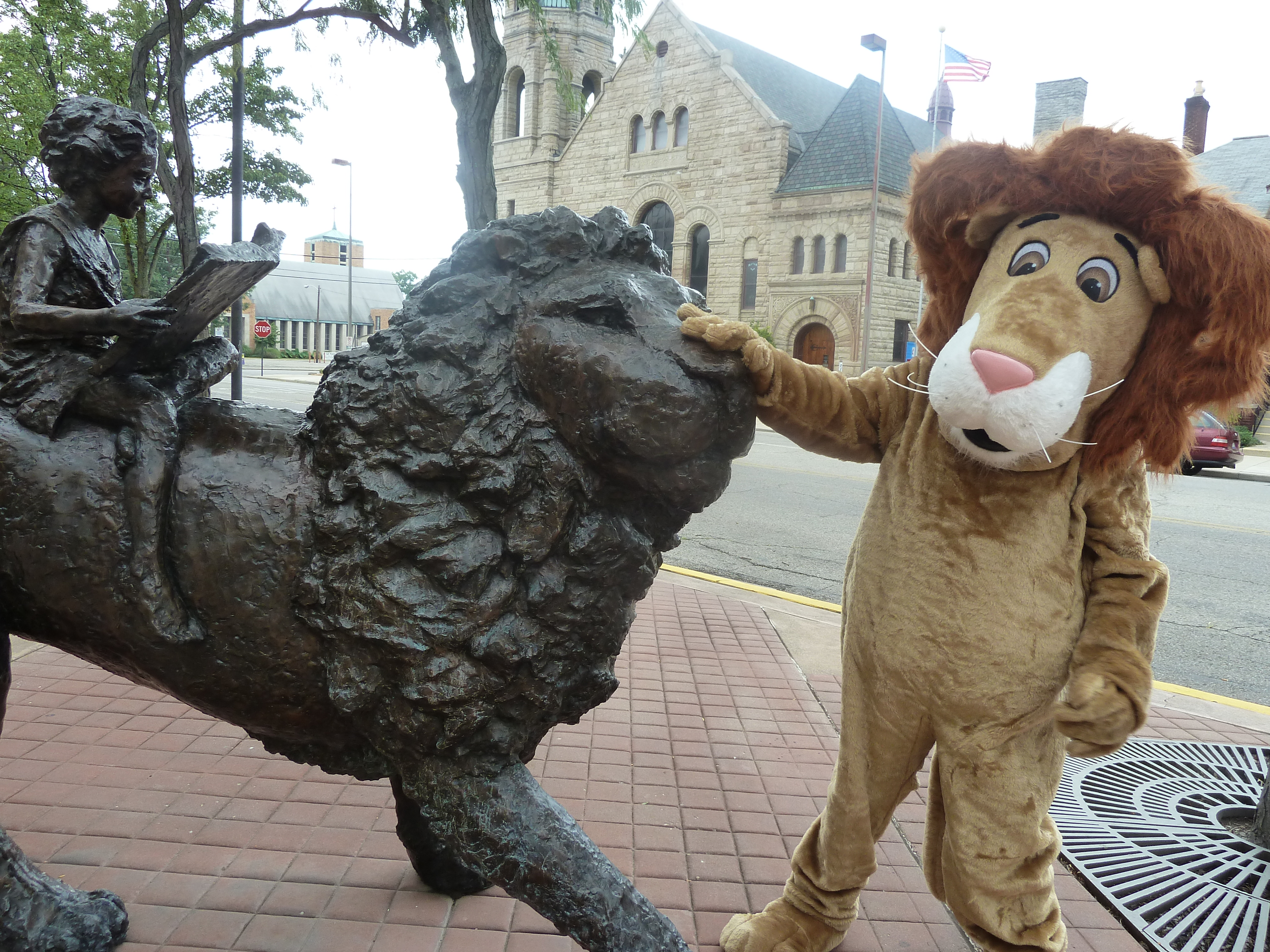 Board of Trustees—MidPointe Library SystemJanuary 19, 20214:10 p.m. Organizational MeetingMiddletown Branch – Board RoomCall to Order by President Pro TemOpening ExerciseRoll Call2021 BoardOath of Office, New TrusteeEleanor StewartOath of Office, Election of Officers
The President Pro Tem will conduct the election of board officers.Board Meeting Calendar (draft)Board Committees (draft)
Adoption of AgendaPublic CommentApproval of Minutes (December 15, 2020)
Fiscal OfficeHiring of the Fiscal OfficerOath of Office, Fiscal Officer Oath of Office, Deputy Fiscal Officer
Fiscal Officer’s ReportFinancial Report, Investments, and DonationsResolution for the Appreciation and Acknowledgment of Staff, Volunteers, and CitizensDirector’s ReportAnnual Statistical ReportCredit Card Compliance AuditPublic Services Report
Community Engagement Report

			(page 2)



Human Resources Staffing UpdatesPolicy UpdatesBoard Comments
AdjournmentEnclosures:Draft of 2021 Board CalendarDraft of 2021 Board Committee RostersJanuary 2021 Meeting Agenda
Draft of the December 15, 2020 Meeting MinutesDecember 2020 Financial ReportDirector’s ReportCredit Card AuditPublic Services ReportCommunity Engagement ReportPolicy Update